Publicado en Cerdanyola del Vallès el 19/03/2019 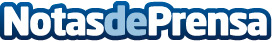 El estudio postular sobre el ciclista de Tecno Peu previene la tendinitis rotulianaEl ciclismo es uno de los deportes con menor impacto, pero como toda disciplina, tiene una zona en que las lesiones son mayoresDatos de contacto:e-deon.netComunicación · Diseño · Marketing931929647Nota de prensa publicada en: https://www.notasdeprensa.es/el-estudio-postular-sobre-el-ciclista-de-tecno Categorias: Medicina Cataluña Ciclismo http://www.notasdeprensa.es